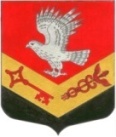 Муниципальное образование«ЗАНЕВСКОЕ   ГОРОДСКОЕ   ПОСЕЛЕНИЕ» Всеволожского муниципального района Ленинградской областиГлава муниципального образованияПОСТАНОВЛЕНИЕ10.03.2017 года                                                                                            № 03г.п. Янино-1О проведении публичных слушанийНа основании письма комитета по архитектуре и градостроительству Ленинградской области (исх. № 01-08-792 /16-5-1 от 03.03.2017  г., вх. № 17/01-26 от 09.03.2017 г.), в соответствии со ст.39 Градостроительного кодекса Российской Федерации, п.3 ч.1 ст.4 Федерального закона от 29.12.2004 № 191-ФЗ «О введении в действие Градостроительного кодекса Российской Федерации», ст. 28 Федерального закона от 06.10.2003 года № 131-ФЗ «Об общих принципах организации местного самоуправления в Российской Федерации», уставом муниципального образования, Положением о порядке организации и проведения публичных слушаний в МО «Заневское сельское поселение», утвержденным решением совета депутатов от 13.05.2015 г. № 19, ПОСТАНОВЛЯЮ:1.Назначить публичные слушания по проекту планировки и проекту межевания территории в целях реконструкции/строительства линейного объекта местного значения – «напорного канализационного коллектора  от КНС №1 (г.п. Янино-1) до магистрального самотечного канализационного коллектора Ду 900 мм в границах  муниципального образования «Заневское городское поселение» Всеволожского муниципального района Ленинградской области на 17 апреля 2017 г. в 17-00 в помещении администрации по адресу: Ленинградская область, Всеволожский район, дер. Заневка, дом 48, администрация МО «Заневское городское поселение», зал заседаний.   2.Опубликовать настоящее постановление в официальных средствах массовой информации.   3.Данное постановление вступает в силу с момента его  опубликования.   4.Контроль над исполнением настоящего постановления оставляю за собой.Глава муниципального образования                                            В.Е.Кондратьев